SIMPLE MARKETING ACTION 
PLAN TEMPLATE EXAMPLE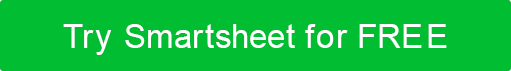 ACTION PLANCATEGORYDESCRIPTIONMARKETING SUMMARYChoose Positive Charge electric charging stations for quality and reliability to reduce the environmental impact of fossil fuels for a better world.MARKETING OBJECTIVESIncrease customer lifetime value. Improve product awareness and reviews.THE PROBLEMPositive Charge employs highly skilled labor and leads in new technologies.OUR SOLUTIONBetween 3% to 5% of Positive Charge’s revenue.COMPETITIVE ADVANTAGEBuyers cycle through awareness, consideration, and intent before making a purchase.TARGET MARKETPositive Charge is a socially and environmentally conscious company.MARKETING STRATEGY 
& OBJECTIVESMake a positive impact on our environment with a reliable and high-quality charging station for your electronic vehicle.FINANCIAL REQUIREMENTSCATEGORYACTION OWNEROWNERDATECOSTPRODUCTEV Charging Stations Name MM/DD/YY$1,100PRICE30% markupNameMM/DD/YY$1,430PLACEPositive Charge online retail platformNameMM/DD/YY $2,000/monthPROMOTIONDigital marketing, social media, and email campaignsNameMM/DD/YY$9,000/monthMARKETING CHANNELSMarketing, management, and design teams Positive Charge customers NameMM/DD/YYPERFORMANCE STANDARDSPositive Charge delivers each value step to consumers. NameMM/DD/YYRESULTS MEASUREMENT METHODS Quality of experience and satisfaction for Positive Charge customersNameMM/DD/YYOTHEROTHEROTHERREVIEWDISCLAIMERAny articles, templates, or information provided by Smartsheet on the website are for reference only. While we strive to keep the information up to date and correct, we make no representations or warranties of any kind, express or implied, about the completeness, accuracy, reliability, suitability, or availability with respect to the website or the information, articles, templates, or related graphics contained on the website. Any reliance you place on such information is therefore strictly at your own risk.